ОБЩЕСТВО С ОГРАНИЧЕННОЙ ОТВЕТСТВЕННОСТЬЮ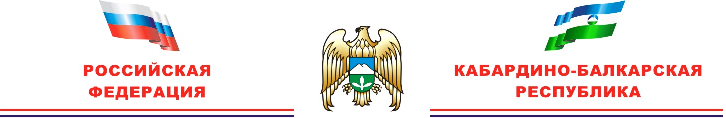 «КАББАЛК-ИНТУРИСТ»KABBALK-INTURISTLIMITED LIABILITY COMPANYОздоровительная путевка — это полноценный отдых в санатории без лечения. Данный вид отдыха подойдет Вам если:- у Вас недостаточно времени на длительный курс лечения; - Вы хотите восстановить организм после больших физических и психологических нагрузок; - Вы хотите заняться активным отдыхом и посетить интересные экскурсионные объекты.ПРЕЙСКУРАНТ СТОИМОСТИ ОЗДОРОВИТЕЛЬНОЙ ПУТЕВКИ  2022 г.Расчетный час 12:00. Заезд с 14:00В стоимость оздоровительной путевки входит:Оздоровительная путевка рассчитывается на любой срок от 4 дней;проживание в выбранной категории номера;3-х разовое питание по системе «Меню-заказ»;лечебные процедуры, согласно объему услуг, входящих в оздоровительную путевку;досуг: кинозал, библиотека, настольные игры;бесплатный доступ к Wi-Fi;дети до 4-х лет размещаются бесплатно с предоставлением завтрака и детской кроватки;ПЕРЕЧЕНЬ УСЛУГ И ПРОЦЕДУР, ВХОДЯЩИХ В ОЗДОРОВИТЕЛЬНУЮ ПУТЕВКУПримечание:1. Назначение видов и количества процедур определяется врачом-терапевтом санатория, исходя из диагноза, стадии и фазы заболевания, наличия сопутствующих заболеваний пациента в соответствии со стандартами санаторно-курортного лечения, утвержденными приказами Минздрава РФ. Процедуры, не входящие в настоящий перечень, должны быть согласованы с лечащим врачом и могут быть предоставлены за дополнительную плату.            2. Обязательно предоставление QR- кода с информацией о вакцинации, при ее отсутствии  ПЦР-тест, выданный не ранее, чем за 48 часов до заезда. Заселение без какого-либо из указанных документов- невозможно.  3. В выходной день (воскресенье) лечебные процедуры не отпускаются. 4. Противопоказания для оздоровительной путевки:Все заболевания в острой стадии, хронические заболевания в стадии обостренияОстрые инфекционные и венерические заболеванияВсе болезни крови в острой стадии и стадии обостренияКахексия любого происхожденияЗлокачественные новообразованияВсе заболевания и состояния, требующие стационарного лечения, в том числе и хирургического вмешательства, Все заболевания, при которых больные не способны к самостоятельному передвижению и самообслуживаниюЭхинококк любой локализацииВсе формы туберкулеза в активной стадииПсихические заболевания. Все формы наркомании, хронический алкоголизм, эпилепсияКатегория номераАудиторияВид размещенияСтоимость за 1 человека в сутки (руб.)Стандарт ЭкономВзрослыедвухместное1500Стандарт ЭкономВзрослыеодноместное2500Стандарт ЭкономДети 4-12 летосновное место1850Стандарт Эконом +Взрослыедвухместное3200Стандарт Эконом +Взрослыеодноместное3800Стандарт Эконом +Взрослыедополнительное место2000Стандарт Эконом +Дети 4-12 летосновное место2050Стандарт Эконом +Дети 4-12 летдополнительное место1500Стандарт КомфортВзрослыедвухместное3500Стандарт КомфортВзрослыеодноместное4200Стандарт КомфортДети 4-12 летосновное место1850Стандарт Комфорт +Взрослыедвухместное3700Стандарт Комфорт +Взрослыеодноместное4400Стандарт Комфорт +Взрослыедополнительное место2500Стандарт Комфорт +Дети 4-12 летосновное место2350Стандарт Комфорт +дополнительное место1800Стандарт БизнесВзрослыедвухместное3800Стандарт БизнесВзрослыеодноместное4500Стандарт БизнесДети 4-12 летосновное место2400Первой категорииВзрослыедвухместное4000Первой категорииВзрослыеодноместное4700Первой категорииДети 4-12 летосновное место2400Джуниор СюитЛюкс (811)Взрослыедвухместное4500Джуниор СюитЛюкс (811)Взрослыеодноместное5200Джуниор СюитЛюкс (811)Взрослыедополнительное место2800Джуниор СюитЛюкс (811)Дети 4-12 летосновное место2500Джуниор СюитЛюкс (811)Дети 4-12 летдополнительное место1800Люкс(801, 814)Взрослыедвухместное5500Люкс(801, 814)Взрослыеодноместное6500Люкс(801, 814)Взрослыедополнительное место3700Люкс(801, 814)Дети 4-12 летосновное место3200Люкс(801, 814)Дети 4-12 летдополнительное место2300№ п/пНаименование услугЧастота процедур1Прием врача-терапевта (для взрослых)Первичный и заключительный прием2Питьевое лечение минеральной водой (питьевая галерея на территории городского парка)ежедневно3Лечебная физкультура с инструктором (30 мин)ежедневно4Кислородный коктейль ежедневно5Травяной чайпо показаниям6Терренкур (лечебная ходьба)ежедневно7Плавание в бассейне (45 минут)ежедневно8Кабинет психотерапии (40 мин)ежедневно